ИНФОРМАЦИОННЫЙ БЮЛЛЕТЕНЬФедосеевского сельского поселения от 30.01.2023 №4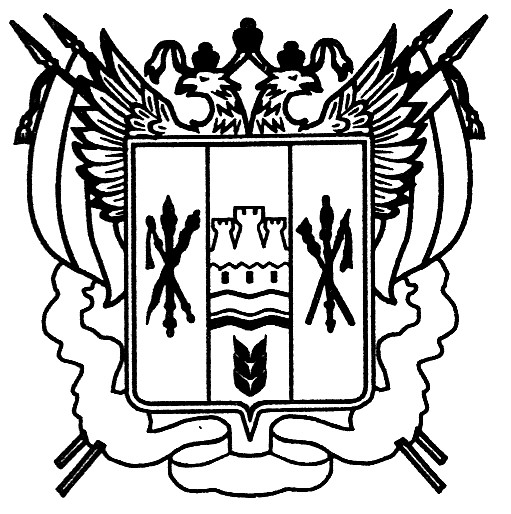 Российская ФедерацияРостовская областьЗаветинский районмуниципальное образование «Федосеевское сельское поселение»Администрация Федосеевского сельского поселенияПостановление№ 11 18.01.2023                                                                                               с.ФедосеевкаВ соответствии с Федеральными законами: от 25.12.2008 № 273-ФЗ «О противодействии коррупции», от 06.10.2003 №131-ФЗ  «Об общих принципах организации местного самоуправления в Российской Федерации», создания системы стимулов к антикоррупционному поведению и ликвидации условий для коррупции на территории Федосеевского сельского поселения сельского поселения. В целях приведения нормативно-правовых актов в соответствие действующему законодательствуПОСТАНОВЛЯЮ:1. Внести в приложение №1 к постановлению Администрации Федосеевского сельского поселения от 01.06.2015 №40 «О создании Комиссии по противодействию коррупции  при Администрации Федосеевского сельского  поселения» изменения изложив его в редакции согласно приложению к настоящему постановлению.2. Постановление вступает в силу со дня его официального обнародования..3. Контроль за выполнением постановления оставляю за собой.Глава АдминистрацииФедосеевского сельского поселения                                 А.Р.ТкаченкоСОСТАВКомиссии по противодействию коррупции При Администрации Федосеевского сельского поселенияГлавный специалистпо общим вопросам                                                          Л.В. Бардыкова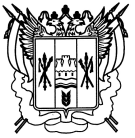 Российская ФедерацияРостовская областьЗаветинский районмуниципальное образование «Федосеевское  сельское поселение»Администрация Федосеевского  сельского поселенияПостановление№ 1218.01.2023                                                                                                с. ФедосеевкаВ связи с кадровыми изменениями в Администрации Федосеевского сельского поселенияПОСТАНОВЛЯЮ:1. Внести изменение в приложение № 2 к постановлению Администрации Федосеевское сельское поселение от 02.07.2012 № 52 «О комиссии по соблюдению требований к служебному поведению муниципальных служащих, проходящих муниципальную службу в Администрации Федосеевского сельского поселения, и урегулированию конфликта интересов», изложив  его в редакции согласно приложению к настоящему постановлению.2. Постановление вступает в силу со дня его официального обнародования.3. Контроль за выполнением постановления оставляю за собой. Глава АдминистрацииФедосеевского сельского поселения                                      А.Р. Ткаченкопостановление вноситглавный специалист по общим вопросам    Приложение к постановлению Администрации Федосеевского сельского поселенияот  18. 01.2023 № 12СОСТАВкомиссии по соблюдению требований к служебному поведению муниципальных служащих, проходящих муниципальную службу в Администрации Федосеевского сельского поселения, и урегулированию конфликта интересовЧлены комиссии:Главный специалист по общим вопросам                                       Л.В. БардыковаОтпечатано в Администрации Федосеевского сельского поселения. 347444 ул.Гагарина 11а, тираж 80 экз. Заказчик Федосеевское сельское поселение  30.01.2023  года.О внесении изменений в постановление Администрации Федосеевского сельского поселения от 01.06.2015 №40Приложение к постановлению Администрации Федосеевского сельского поселения от 18.01.2023 № 11Ткаченко   Алексей Русланович   - глава Администрации Федосеевского  сельского поселения, председатель КомиссииБардыкова   Лидия Васильевна- главный специалист  по общим  вопросам, секретарь КомиссииЧлены Комиссии:Члены Комиссии:Садчикова Екатерина Павловна - директор МБУК «Федосеевский сельский Дом культуры»Бочаров Александр Вячеславович - депутат Собрания депутатов Федосеевского сельского поселения (по согласованию)Лященко Константин Евгеньевич -участковый уполномоченный  полиции (с. Заветное) межмуниципального отдела Министерства внутренних дел Российской Федерации «Ремонтненский» (по согласованию)Ратиева   Юлия Викторовна-член состава общественного Совета при Администрации Федосеевского сельского поселенияО внесении изменений в постановление Администрации Федосеевского сельского поселения от 02.07.2012 № 52Ткаченко Алексей Русланович-Глава Администрации Федосеевского сельского поселения, председатель комиссииЯценко Лариса Анатольевна-заведующий сектором экономики и финансов, заместитель председателяБардыкова Лидия Васильевна-главный специалист по общим вопросам, секретарь комиссииСадчикова Екатерина Павловна-Директор муниципального  бюджетного  учреждения культуры  «Федосеевский сельский Дом культуры»Ратиева Юлия Виктороанп-член общественного Совета при Администрации Федосеевского сельского поселенияТорбенко Татьяна Васильевна-Депутат Собрания депутатов Федосеевского сельского поселения (по согласованию)